Como estimular o bebê em cada fase desde o 0 até os 24 meses?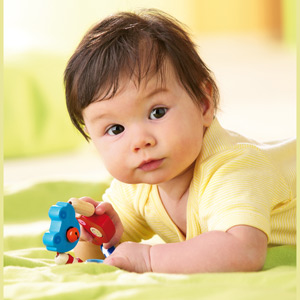 
Como estimular o bebê de  0 a 1 mês?Criando um ambiente enriquecedorUtilizar lençóis coloridos e atraentes quando colocar de bruços;Massagear o bebê todos os dias; Pendurar objetos coloridos no berço;Conversar, cantar, tocar músicas suaves;Fazer uso de móbiles;Ao brincar com bebê, colocar um dedo em cada mão dele e suavemente esticar os seus braços;Tocar os lábios da criança com seu dedo;Tocar o rosto do bebê suavemente (JACOB, 2005,p. 59-62.)Como estimular o bebê de  1 a 4 meses?Ofereça ao bebê uma variedade de objetos com texturas, formatos e tamanhos diferentes;Desloque um chocalho de um lado para o outro do corpo do bebê, da cabeça aos pés, e balance-o suavemente; Coloque uma luva bem colorida na mão do seu bebê;Coloque o bebê de frente para o espelho, isto ajudará o bebê a se reconhecer como um ser independente do mundo;Quando ouvir o seu bebê emitindo um som como "ah" diga um "aaahhh" mais prolongado. Logo ele vai imitar;Com o bebê deitado de costas, segure seus pulsos e ajude-o a  bater palminhas, cantando suavemente;Coloque-o sentado por alguns minutos apoiado com almofadas para não cair para os lados.(JACOB, 2005,p.68-77.)
 Como estimular o bebê de  4 a 8 meses? Coloque o móbile de chutar no berço; Amarre um balão com guizo na pulseira do bebê;Amarre um balão no tornozelo do bebê;Dê à criança uma colher de pau e uma tigela e ela vai descobrir que bater na tigela com a colher produz som;Amarre o brinquedo num barbante e coloque o barbante na mão do bebê; Na banheira encoraje o bebê a fazer a água ondular. Ele poderá perceber que seus movimentos causam ondas na água;Dê ao seu bebê um pequeno pedaço de tecido com sinos costurados nele. Quando o bebê chacoalhar o tecido, os sinos tocarão;Role na frente do bebê uma bola para frente e para trás;Puxe um fio para tocar um sino;Encha as bochechas e segure com as mãos do bebê para apertá-las e esvaziá-las;Traga as mãos do bebê até a sua boca enquanto você balbucia;Apresente para o bebê um conjunto de tigelas e coloque uma dentro da outra e depois separe-as. Esta atividade é uma grande fonte de aprendizado e diversão;Ajude o bebê a engatinhar;Prenda duas bolas de pano com pedaços de elástico entre elas.Segure uma ponta e encoraje o bebê a segurar pela outra ponta. Estique o elástico e solte;Apresente um brinquedo para o bebê e ofereça dizendo: Pegue;Faça brincadeiras de esconder, escondendo o rosto;Depois esconda um brinquedo atrás de um objeto, revelando apenas parte dele( JACOB, 2005,p.81-91.) Como estimular o bebê de  8 a 12 meses?  Aos 9 meses o bebê gosta de bater palmas;Ofereça para a criança instrumentos rítmicos, tambores, xilofones etc;Coloque três blocos em uma fileira e encoraje-o a empurrá-lo;Role uma bola fora do alcance da criança e o encorje a pegar  e devolvê-la para você;Faça caretas e espere pela imitação;Conte histórias curtas para as crianças;Aponte para objetos em livros e revistas e diga o nome deles;Deixe a criança virar o botão de um rádio velho para mudar a estação;Coloque um relógio barulhento debaixo do lençol e deixe que ele o procure e descubra;Use brinquedos que se encaixam um no outro, como copos de tamanhos diferentes;Supervisione enquanto o bebê coloca pequenos objetos num jarro e os remove;Dê oportunidades para a criança encher e esvaziar caixas;Dê a criança esponjas com diferentes texturas para brincarna banheira.( JACOB, 2005,p.98-108.) Como estimular o bebê de  12 a 18 meses?   Brincadeiras com água na areia na terra ou na banheira;As crianças gostam de brincar com grande quantidade de objetos;Ofereça à criança bolinhas, tampas, frascos, carretéis etc.;Ofereça encaixes com formas geométricas;Ofereça quebra - cabeça simples;Ofereça um conjunto de bloquinhos de madeira para a criança empilhar;Oportunize a ida da criança à caixa de areia;Ofereça bancadinha de madeira para a criança martelar;Oportunize a utilização de velocípedes;Ofereça uma haste com argolas de tamanhos decrescentes que se encaixem;Prenda um barbante em uma caixa de papelão para fazer um caminhão e puxar;Dê brinquedos de parafusos e porcas de tamanho grande para a criança parafusar uns nos outros;Encoraje a criança a entrar em caixas engatinhando.( JACOB, 2005,p.112-121.) Como estimular o bebê de  18 a 24 meses?    Oferecer quebra-cabeça simples e ir graduando a complexidade;Brinquedos que se encaixam um dentro do outro com tamanhos diferentes;Jogo de encaixe com formas geométricas;Ofereça para a criança telefones de brinquedos, estimulam a comunicação e o faz de conta;Encoraje as crianças a cuidarem da horta;Promova momentos para a criança dançar, aumentando a sua consciência corporal;Ofereça bonecas, panelinhas, carrinhos etc., incentivando o faz de conta.Imite sonso de animais como: gato, cachorro , passarinho etc.Pintar usando os dedos.Modelar com massinhas;Manusear livros infantis;Promova brincadeiras que exijam a identificação das partes do corpo e a verbalização dos nomes.( JACOB, 2005,p.128-138.) 